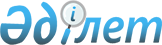 Успен аудандық мәслихатының 2019 жылғы 24 желтоқсандағы "2020 - 2022 жылдарға арналған Успен аудандық бюджеті туралы" № 252/53 шешіміне өзгерістер енгізу туралыПавлодар облысы Успен аудандық мәслихатының 2020 жылғы 20 қарашадағы № 326/65 шешімі. Павлодар облысының Әділет департаментінде 2020 жылғы 27 қарашада № 7047 болып тіркелді
      Қазақстан Республикасының 2008 жылғы 4 желтоқсандағы Бюджет кодексінің 106-бабы 4-тармағына, Қазақстан Республикасының 2001 жылғы 23 қаңтардағы "Қазақстан Республикасындағы жергілікті мемлекеттік басқару және өзін-өзі басқару туралы" Заңының 6-бабы 1-тармағының 1) тармақшасына сәйкес, Успен аудандық мәслихаты ШЕШІМ ҚАБЫЛДАДЫ:
      1. Успен аудандық мәслихатының 2019 жылғы 24 желтоқсандағы "2020 - 2022 жылдарға арналған Успен аудандық бюджеті туралы" № 252/53 шешіміне (Нормативтік құқықтық актілерді мемлекеттік тіркеу тізілімінде № 6678 болып тіркелген, 2019 жылғы 30 желтоқсанда Қазақстан Республикасы нормативтік құқықтық актілерінің электрондық түрдегі эталондық бақылау банкінде жарияланған) келесі өзгерістер енгізілсін:
      1) көрсетілген шешімнің 1-тармағы келесі редакцияда жазылсын:
      "1. 2020 - 2022 жылдарға арналған Успен аудандық бюджеті тиісінше 1, 2, 3-қосымшаларына сәйкес, соның ішінде 2020 жылға келесі көлемдерде бекітілсін:
      1) кірістер – 5 920 799 мың теңге, соның ішінде:
      салықтық түсімдер – 445 419 мың теңге;
      салықтық емес түсімдер – 4 061 мың теңге;
      негізгі капиталды сатудан түсетін түсімдер – 2 177 мың теңге;
      трансферттер түсімі – 5 469 142 мың теңге;
      2) шығындар – 6 032 211 мың теңге;
      3) таза бюджеттік кредиттеу – 56 263 мың теңге, соның ішінде:
      бюджеттік кредиттер – 79 530 мың теңге;
      бюджеттік кредиттерді өтеу – 23 267 мың теңге;
      4) қаржы активтерімен операциялар бойынша сальдо – нөлге тең;
      5) бюджет тапшылығы (профициті) – -167 675 мың теңге;
      6) бюджет тапшылығын қаржыландыру (профицитін пайдалану) – 167 675 мың теңге.";
      2) көрсетілген шешімнің 7-тармағы келесі редакцияда жазылсын:
      "7. 2020 жылға арналған аудандық бюджетінде ауылдық округтердің бюджеттеріне ағымдағы нысаналы трансферттер келесі мөлшерлерде көзделсін:
      228 900 мың теңге – "Ауыл-Ел бесігі" жобасы шеңберінде ауылдық елді мекендердегі әлеуметтік және инженерлік инфрақұрылым бойынша іс-шараларды іске асыруға;
      38 366 мың теңге – білім беру саласындағы ағымдағы және күрделі сипаттағы шығындарға;
      9 155 мың теңге – мемлекеттік мектепке дейінгі білім беру ұйымдары педагогтерінің еңбекақысын ұлғайтуға;
      530 мың теңге – мемлекеттік мектепке дейінгі білім беру ұйымдарының педагогтеріне біліктілік санаты үшін қосымша ақы төлеуге;
      10 871 мың теңге – ауылдық округтер әкімдері аппараттарының коммуналдық меншігіндегі объектілерді жөндеуге;
      49 483 мың теңге – мемлекеттік қызметшілерге факторлық-балдық шкала бойынша еңбекақы төлеудің жаңа жүйесін енгізуге;
      1 362 мың теңге – штаттан тыс қызметкерлердің қосымша бірліктерінің еңбекақысын төлеуге.";
      3) көрсетілген шешімнің 9-тармағы келесі редакцияда жазылсын:
      "9. Успен ауданының жергілікті атқарушы органының 2020 жылға арналған резерві 3 000 мың теңге сомада бекітілсін.";
      4) көрсетілген шешімнің 1-қосымшасы осы шешімнің қосымшасына сәйкес жаңа редакцияда жазылсын.
      2. Осы шешімнің орындалуын бақылау Успен аудандық мәслихатының экономика және бюджет мәселелері жөніндегі тұрақты комиссиясына жүктелсін.
      3. Осы шешім 2020 жылғы 1 қаңтардан бастап қолданысқа енгізіледі. 2020 жылға арналған Успен аудандық
бюджеті (өзгерістермен)
					© 2012. Қазақстан Республикасы Әділет министрлігінің «Қазақстан Республикасының Заңнама және құқықтық ақпарат институты» ШЖҚ РМК
				
      Успен аудандық мәслихатының сессия төрағасы 

Е. Горбатюк

      Успен аудандық мәслихатының хатшысы 

Р. Бечелова
Успен аудандық мәслихатының
2020 жылғы 20 қарашасы
№ 326/65 шешіміне
қосымшаУспен аудандық мәслихатының
2019 жылғы 24 желтоқсандағы
№ 252/53 шешіміне
1-қосымша
Санаты
Санаты
Санаты
Санаты
Сомасы (мың теңге)
Сыныбы
Сыныбы
Сыныбы
Сомасы (мың теңге)
Кіші сыныбы
Кіші сыныбы
Кіші сыныбы
Сомасы (мың теңге)
Атауы
Сомасы (мың теңге)
1
2
3
4
5
1. Кірістер
5 920 799
1
Салықтық түсімдер
445 419
01
Табыс салығы
235 805
1
Корпоративтік табыс салығы
25 681
2
Жеке табыс салығы
210 124
03
Әлеуметтік салық
176 000
1
Әлеуметтік салық
176 000
04
Меншікке салынатын салықтар
23 054
1
Мүлікке салынатын салықтар
21 557
5
Бірыңғай жер салығы
1 497
05
Тауарларға, жұмыстарға және қызметтерге салынатын ішкі салықтар
8 535
2
Акциздер
1 587
3
Табиғи және басқа да ресурстарды пайдаланғаны үшін түсетін түсімдер
3 368
4
Кәсіпкерлік және кәсіби қызметті жүргізгені үшін алынатын алымдар
3 580
08
Заңдық маңызы бар әрекеттерді жасағаны және (немесе) оған уәкілеттігі бар мемлекеттік органдар немесе лауазымды адамдар құжаттар бергені үшін алынатын міндетті төлемдер
2 025
1
Мемлекеттік баж
2 025
2
Салықтық емес түсімдер
4 061
01
Мемлекеттік меншіктен түсетін кірістер
1 352
1
Мемлекеттік кәсіпорындардың таза кірісі бөлігінің түсімдері
22
5
Мемлекет меншігіндегі мүлікті жалға беруден түсетін кірістер
1 299
7
Мемлекеттік бюджеттен берілген кредиттер бойынша сыйақылар
31
04
Мемлекеттік бюджеттен қаржыландырылатын, сондай-ақ Қазақстан Республикасы Ұлттық Банкінің бюджетінен (шығыстар сметасынан) қамтылатын және қаржыландырылатын мемлекеттік мекемелер салатын айыппұлдар, өсімпұлдар, санкциялар, өндіріп алулар
455
1
2
3
4
5
1
Мұнай секторы ұйымдарынан және Жәбірленушілерге өтемақы қорына түсетін түсімдерді қоспағанда, мемлекеттік бюджеттен қаржыландырылатын, сондай-ақ Қазақстан Республикасы Ұлттық Банкінің бюджетінен (шығыстар сметасынан) қамтылатын және қаржыландырылатын мемлекеттік мекемелер салатын айыппұлдар, өсімпұлдар, санкциялар, өндіріп алулар
455
06
Басқа да салықтық емес түсімдер
2 254
1
Басқа да салықтық емес түсімдер
2 254
3
Негізгі капиталды сатудан түсетін түсімдер
2 177
01
Мемлекеттік мекемелерге бекітілген мемлекеттік мүлікті сату
1 623
1
Мемлекеттік мекемелерге бекітілген мемлекеттік мүлікті сату
1 623
03
Жерді және материалдық емес активтерді сату
554
1
Жерді сату
56
2
Материалдық емес активтерді сату
498
4
Трансферттердің түсімдері
5 469 142
01
Төмен тұрған мемлекеттiк басқару органдарынан трансферттер
14
3
Аудандық маңызы бар қалалардың, ауылдардың, кенттердің, ауылдық округтардың бюджеттерінен трансферттер
14
02
Мемлекеттік басқарудың жоғары тұрған органдарынан түсетін трансферттер
5 469 128
2
Облыстық бюджеттен түсетін трансферттер
5 469 128
Функционалдық топ
Функционалдық топ
Функционалдық топ
Функционалдық топ
Функционалдық топ
Сомасы (мың теңге)
Кіші функция
Кіші функция
Кіші функция
Кіші функция
Сомасы (мың теңге)
Бюджеттік бағдарламалардың әкімшісі
Бюджеттік бағдарламалардың әкімшісі
Бюджеттік бағдарламалардың әкімшісі
Сомасы (мың теңге)
Бағдарлама
Бағдарлама
Сомасы (мың теңге)
Атауы
Сомасы (мың теңге)
1
2
3
4
5
6
2. Шығындар
6 032 211
01
Жалпы сипаттағы мемлекеттiк қызметтер
606 456
1
Мемлекеттiк басқарудың жалпы функцияларын орындайтын өкiлдi, атқарушы және басқа органдар
167 271
112
Аудан (облыстық маңызы бар қала) мәслихатының аппараты
22 258
001
Аудан (облыстық маңызы бар қала) мәслихатының қызметін қамтамасыз ету жөніндегі қызметтер
22 057
003
Мемлекеттік органның күрделі шығыстары
201
122
Аудан (облыстық маңызы бар қала) әкімінің аппараты
145 013
001
Аудан (облыстық маңызы бар қала) әкімінің қызметін қамтамасыз ету жөніндегі 

қызметтер
144 747
003
Мемлекеттік органның күрделі шығыстары
266
2
Қаржылық қызмет
81 421
452
Ауданның (облыстық маңызы бар қаланың) қаржы бөлімі
81 421
001
Ауданның (облыстық маңызы бар қаланың) бюджетін орындау және коммуналдық меншігін басқару саласындағы мемлекеттік саясатты іске асыру жөніндегі қызметтер
30 046
003
Салық салу мақсатында мүлікті бағалауды жүргізу
508
018
Мемлекеттік органның күрделі шығыстары
22
113
Төменгі тұрған бюджеттерге берілетін нысаналы ағымдағы трансферттер
50 845
5
Жоспарлау және статистикалық қызмет
34 350
453
Ауданның (облыстық маңызы бар қаланың) экономика және бюджеттік жоспарлау 

бөлімі
34 350
001
Экономикалық саясатты, мемлекеттік жоспарлау жүйесін қалыптастыру және дамыту саласындағы мемлекеттік саясатты іске асыру жөніндегі қызметтер
34 079
004
Мемлекеттік органның күрделі шығыстары
271
9
Жалпы сипаттағы өзге де мемлекеттiк 

қызметтер
323 414
475
Ауданның (облыстық маңызы бар қаланың) кәсіпкерлік, ауыл шаруашылығы және ветеринария бөлімі
38 799
1
2
3
4
5
6
001
Жергілікті деңгейде кәсіпкерлікті, ауыл шаруашылығы мен ветеринарияны дамыту саласындағы мемлекеттік саясатты іске асыру жөніндегі қызметтер
38 236
003
Мемлекеттік органның күрделі шығыстары
563
809
Аудандық (облыстық маңызы бар қаланың) тұрғын үй–коммуналдық шаруашылығы, жолаушылар көлігі, автомобиль жолдары, құрылыс, сәулет және қала құрылыс 

бөлімі
284 615
001
Жергілікті деңгейде тұрғын үй-коммуналдық шаруашылығы, жолаушылар көлігі, автомобиль жолдары, құрылыс, сәулет және қала құрылыс саласындағы мемлекеттік саясатты іске асыру жөніндегі қызметтер
42 809
015
Мемлекеттік органның күрделі шығыстары
520
113
Төменгі тұрған бюджеттерге берілетін нысаналы ағымдағы трансферттер
239 771
115
Жергілікті атқарушы органы резервінің қаражаты есебінен соттардың шешімдері бойынша жергілікті атқарушы органдардың міндеттемелерін орындау
1 515
02
Қорғаныс
22 448
1
Әскери мұқтаждар
9 985
122
Аудан (облыстық маңызы бар қала) әкімінің аппараты
9 985
005
Жалпыға бірдей әскери міндетті атқару шеңберіндегі іс-шаралар
9 985
2
Төтенше жағдайлар жөнiндегi жұмыстарды ұйымдастыру
12 463
122
Аудан (облыстық маңызы бар қала) әкімінің аппараты
12 463
006
Аудан (облыстық маңызы бар қала) ауқымындағы төтенше жағдайлардың алдын алу және оларды жою
1 082
007
Аудандық (қалалық) ауқымдағы дала өрттерінің, сондай-ақ мемлекеттік өртке қарсы қызмет органдары құрылмаған елдi мекендерде өрттердің алдын алу және оларды сөндіру жөніндегі 

іс-шаралар
11 381
03
Қоғамдық тәртіп, қауіпсіздік, құқықтық, сот, қылмыстық-атқару қызметі
4 614
9
Қоғамдық тәртіп және қауіпсіздік саласындағы басқа да қызметтер
4 614
809
Аудандық (облыстық маңызы бар қаланың) тұрғын үй–коммуналдық шаруашылығы, жолаушылар көлігі, автомобиль жолдары, құрылыс, сәулет және қала құрылыс бөлімі
4 614
1
2
3
4
5
6
021
Елдi мекендерде жол қозғалысы қауiпсiздiгін қамтамасыз ету
4 614
04
Бiлiм беру
2 382 825
1
Мектепке дейiнгi тәрбие және оқыту
148 238
464
Ауданның (облыстық маңызы бар қаланың) білім бөлімі
148 238
040
Мектепке дейінгі білім беру ұйымдарында мемлекеттік білім беру тапсырысын іске асыруға
148 238
2
Бастауыш, негізгі орта және жалпы орта білім беру
2 024 334
457
Ауданның (облыстық маңызы бар қаланың) мәдениет, тілдерді дамыту, дене шынықтыру және спорт бөлімі
69 733
017
Балалар мен жасөспірімдерге спорт бойынша қосымша білім беру
69 733
464
Ауданның (облыстық маңызы бар қаланың) білім бөлімі
1 954 521
003
Жалпы білім беру
1 906 359
006
Балаларға қосымша білім беру
48 162
809
Аудандық (облыстық маңызы бар қаланың) тұрғын үй-коммуналдық шаруашылығы, жолаушылар көлігі, автомобиль жолдары, құрылыс, сәулет және қала құрылыс бөлімі
80
022
Бастауыш, негізгі орта және жалпы орта білім беру объектілерін салу және реконструкциялау
80
9
Бiлiм беру саласындағы өзге де қызметтер
210 253
464
Ауданның (облыстық маңызы бар қаланың) білім бөлімі
210 253
001
Жергілікті деңгейде білім беру саласындағы мемлекеттік саясатты іске асыру жөніндегі қызметтер
24 667
005
Ауданның (облыстық маңызы бар қаланың) мемлекеттік білім беру мекемелер үшін оқулықтар мен оқу-әдiстемелiк кешендерді сатып алу және жеткізу
16 453
007
Аудандық (қалалық) ауқымдағы мектеп олимпиадаларын және мектептен тыс іс-шараларды өткiзу
2 670
015
Жетім баланы (жетім балаларды) және ата-аналарының қамқорынсыз қалған баланы (балаларды) күтіп-ұстауға қамқоршыларға (қорғаншыларға) ай сайынғы ақшалай қаражат төлемі
6 201
022
Жетім баланы (жетім балаларды) және ата-анасының қамқорлығынсыз қалған баланы (балаларды) асырап алғаны үшін Қазақстан азаматтарына біржолғы ақша қаражатын төлеуге арналған төлемдер
209
1
2
3
4
5
6
023
Әдістемелік жұмыс
21 870
067
Ведомстволық бағыныстағы мемлекеттік мекемелер мен ұйымдардың күрделі шығыстары
90 132
113
Төменгі тұрған бюджеттерге берілетін нысаналы ағымдағы трансферттер
48 051
06
Әлеуметтiк көмек және әлеуметтiк қамсыздандыру
362 853
1
Әлеуметтiк қамсыздандыру
63 648
451
Ауданның (облыстық маңызы бар қаланың) жұмыспен қамту және әлеуметтік бағдарламалар бөлімі
61 338
005
Мемлекеттік атаулы әлеуметтік көмек
61 338
464
Ауданның (облыстық маңызы бар қаланың) білім бөлімі
2 310
030
Патронат тәрбиешілерге берілген баланы (балаларды) асырап бағу
2 310
2
Әлеуметтiк көмек
260 503
451
Ауданның (облыстық маңызы бар қаланың) жұмыспен қамту және әлеуметтік бағдарламалар бөлімі
260 503
002
Жұмыспен қамту бағдарламасы
152 215
004
Ауылдық жерлерде тұратын денсаулық сақтау, білім беру, әлеуметтік қамтамасыз ету, мәдениет, спорт және ветеринар мамандарына отын сатып алуға Қазақстан Республикасының заңнамасына сәйкес әлеуметтік көмек көрсету
9 179
007
Жергілікті өкілетті органдардың шешімі бойынша мұқтаж азаматтардың жекелеген топтарына әлеуметтік көмек
50 626
010
Үйден тәрбиеленіп оқытылатын мүгедек балаларды материалдық қамтамасыз ету
340
017
Оңалтудың жеке бағдарламасына сәйкес мұқтаж мүгедектердi мiндеттi гигиеналық құралдармен қамтамасыз ету, қозғалуға қиындығы бар бірінші топтағы мүгедектерге жеке көмекшінің және есту бойынша мүгедектерге қолмен көрсететiн тіл маманының қызметтерін ұсыну
18 562
023
Жұмыспен қамту орталықтарының қызметін қамтамасыз ету
29 581
9
Әлеуметтiк көмек және әлеуметтiк қамтамасыз ету салаларындағы өзге де қызметтер
38 702
451
Ауданның (облыстық маңызы бар қаланың) жұмыспен қамту және әлеуметтік бағдарламалар бөлімі
38 702
001
Жергілікті деңгейде халық үшін әлеуметтік бағдарламаларды жұмыспен қамтуды қамтамасыз етуді іске асыру саласындағы мемлекеттік саясатты іске асыру жөніндегі қызметтер
35 900
1
2
3
4
5
6
011
Жәрдемақыларды және басқа да әлеуметтік төлемдерді есептеу, төлеу мен жеткізу бойынша қызметтерге ақы төлеу
807
021
Мемлекеттік органның күрделі шығыстары
120
054
Үкіметтік емес ұйымдарда мемлекеттік әлеуметтік тапсырысты орналастыру
1 875
07
Тұрғын үй-коммуналдық шаруашылық
1 212 763
1
Тұрғын үй шаруашылығы
173 220
451
Ауданның (облыстық маңызы бар қаланың) жұмыспен қамту және әлеуметтік бағдарламалар бөлімі
32 070
070
Қазақстан Республикасында төтенше жағдай режимінде коммуналдық қызметтерге ақы төлеу бойынша халықтың төлемдерін өтеу
32 070
809
Аудандық (облыстық маңызы бар қаланың) тұрғын үй–коммуналдық шаруашылығы, жолаушылар көлігі, автомобиль жолдары, құрылыс, сәулет және қала құрылыс бөлімі
141 150
004
Азаматтардың жекелеген санаттарын тұрғын үймен қамтамасыз ету
3 550
033
Инженерлік-коммуникациялық инфрақұрылымды жобалау, дамыту және (немесе) жайластыру
800
035
Коммуналдық тұрғын үй қорының тұрғын үйін жобалау және (немесе) салу, реконструкциялау
2 400
090
Нәтижелі жұмыспен қамтуды және жаппай кәсіпкерлікті дамытудың 2017 – 2021 жылдарға арналған "Еңбек" мемлекеттік бағдарламасы шеңберінде қызметтік тұрғын үй, инженерлік-коммуникациялық инфрақұрылымды сатып алу
134 400
2
Коммуналдық шаруашылық
1 034 046
809
Аудандық (облыстық маңызы бар қаланың) тұрғын үй–коммуналдық шаруашылығы, жолаушылар көлігі, автомобиль жолдары, құрылыс, сәулет және қала құрылыс бөлімі
1 034 046
012
Сумен жабдықтау және су бұру жүйесінің жұмыс істеуі
18 752
048
Қаланы және елді мекендерді абаттандыруды дамыту
4 597
058
Елді мекендердегі сумен жабдықтау және су бұру жүйелерін дамыту
1 010 697
3
Елді-мекендерді көркейту
5 497
809
Аудандық (облыстық маңызы бар қаланың) тұрғын үй–коммуналдық шаруашылығы, жолаушылар көлігі, автомобиль жолдары, құрылыс, сәулет және қала құрылыс бөлімі
5 497
007
Елдi мекендердегі көшелердi жарықтандыру
5 497
08
Мәдениет, спорт, туризм және ақпараттық кеңістiк
438 274
1
2
3
4
5
6
1
Мәдениет саласындағы қызмет
189 217
457
Ауданның (облыстық маңызы бар қаланың) мәдениет, тілдерді дамыту, дене шынықтыру және спорт бөлімі
189 217
003
Мәдени-демалыс жұмысын қолдау
189 217
2
Спорт
47 527
457
Ауданның (облыстық маңызы бар қаланың) мәдениет, тілдерді дамыту, дене шынықтыру және спорт бөлімі
8 413
009
Аудандық (облыстық маңызы бар қалалық) деңгейде спорттық жарыстар өткiзу
7 912
010
Әртүрлi спорт түрлерi бойынша аудан (облыстық маңызы бар қала) құрама командаларының мүшелерiн дайындау және олардың облыстық спорт жарыстарына қатысуы
501
809
Аудандық (облыстық маңызы бар қаланың) тұрғын үй-коммуналдық шаруашылығы, жолаушылар көлігі, автомобиль жолдары, құрылыс, сәулет және қала құрылыс 

бөлімі
39 114
008
Cпорт объектілерін дамыту
39 114
3
Ақпараттық кеңiстiк
79 017
456
Ауданның (облыстық маңызы бар қаланың) ішкі саясат бөлімі
16 553
002
Мемлекеттік ақпараттық саясат жүргізу жөніндегі қызметтер
16 553
457
Ауданның (облыстық маңызы бар қаланың) мәдениет, тілдерді дамыту, дене шынықтыру және спорт бөлімі
62 464
006
Аудандық (қалалық) кiтапханалардың жұмыс iстеуi
61 806
007
Мемлекеттік тілді және Қазақстан халқының басқа да тілдерін дамыту
658
9
Мәдениет, спорт, туризм және ақпараттық кеңiстiктi ұйымдастыру жөнiндегi өзге де қызметтер
122 513
456
Ауданның (облыстық маңызы бар қаланың) ішкі саясат бөлімі
46 424
001
Жергілікті деңгейде ақпарат, мемлекеттілікті нығайту және азаматтардың әлеуметтік сенімділігін қалыптастыру саласында мемлекеттік саясатты іске асыру жөніндегі қызметтер
34 252
003
Жастар саясаты саласында іс-шараларды іске асыру
11 781
006
Мемлекеттік органның күрделі 

шығыстары
268
032
Ведомстволық бағыныстағы мемлекеттік мекемелер мен ұйымдардың күрделі шығыстары
123
1
2
3
4
5
6
457
Ауданның (облыстық маңызы бар қаланың) мәдениет, тілдерді дамыту, дене шынықтыру және спорт бөлімі
76 089
001
Жергілікті деңгейде мәдениет, тілдерді дамыту, дене шынықтыру және спорт саласында мемлекеттік саясатты іске асыру жөніндегі қызметтер
25 383
014
Мемлекеттік органның күрделі шығыстары
138
032
Ведомстволық бағыныстағы мемлекеттік мекемелер мен ұйымдардың күрделі шығыстары
50 568
10
Ауыл, су, орман, балық шаруашылығы, ерекше қорғалатын табиғи аумақтар, қоршаған ортаны және жануарлар дүниесін қорғау, жер қатынастары
58 023
1
Ауыл шаруашылығы
24 210
475
Ауданның (облыстық маңызы бар қаланың) кәсіпкерлік, ауыл шаруашылығы және ветеринария бөлімі
24 210
007
Қаңғыбас иттер мен мысықтарды аулауды және жоюды ұйымдастыру
373
012
Ауыл шаруашылығы жануарларын сәйкестендіру жөніндегі іс-шараларды өткізу
527
013
Эпизоотияға қарсы іс-шаралар жүргізу
23 310
6
Жер қатынастары
21 267
463
Ауданның (облыстық маңызы бар қаланың) жер қатынастары бөлімі
21 267
001
Аудан (облыстық маңызы бар қала) аумағында жер қатынастарын реттеу саласындағы мемлекеттік саясатты іске асыру жөніндегі қызметтер
21 267
9
Ауыл, су, орман, балық шаруашылығы, қоршаған ортаны қорғау және жер қатынастары саласындағы басқа да қызметтер
12 546
453
Ауданның (облыстық маңызы бар қаланың) экономика және бюджеттік жоспарлау бөлімі
12 546
099
Мамандарға әлеуметтік қолдау көрсету жөніндегі шараларды іске асыру
12 546
11
Өнеркәсіп, сәулет, қала құрылысы және құрылыс қызметі
842
2
Сәулет, қала құрылысы және құрылыс қызметі
842
809
Аудандық (облыстық маңызы бар қаланың) тұрғын үй–коммуналдық шаруашылығы, жолаушылар көлігі, автомобиль жолдары, құрылыс, сәулет және қала құрылыс бөлімі
842
1
2
3
4
5
6
013
Аудан аумағында қала құрылысын дамытудың кешенді схемаларын, аудандық (облыстық) маңызы бар қалалардың, кенттердің және өзге де ауылдық елді мекендердің бас жоспарларын әзірлеу
842
12
Көлiк және коммуникация
245 236
1
Автомобиль көлiгi
245 236
809
Аудандық (облыстық маңызы бар қаланың) тұрғын үй–коммуналдық шаруашылығы, жолаушылар көлігі, автомобиль жолдары, құрылыс, сәулет және қала құрылыс бөлімі
245 236
025
Автомобиль жолдарының жұмыс істеуін қамтамасыз ету
14 711
045
Аудандық маңызы бар автомобиль жолдарын және елді-мекендердің көшелерін күрделі және орташа жөндеу
230 525
13
Басқалар
260 471
3
Кәсiпкерлiк қызметтi қолдау және бәсекелестікті қорғау
280
475
Ауданның (облыстық маңызы бар қаланың) кәсіпкерлік, ауыл шаруашылығы және ветеринария бөлімі
280
014
Кәсіпкерлік қызметті қолдау
280
9
Басқалар
260 191
452
Ауданның (облыстық маңызы бар қаланың) қаржы бөлімі
3 000
012
Ауданның (облыстық маңызы бар қаланың) жергілікті атқарушы органының 

резерві
3 000
457
Ауданның (облыстық маңызы бар қаланың) мәдениет, тілдерді дамыту, дене шынықтыру және спорт бөлімі
181 972
052
"Ауыл-Ел бесігі" жобасы шеңберінде ауылдық елді мекендердегі әлеуметтік және инженерлік инфрақұрылым бойынша іс-шараларды іске асыру
181 972
464
Ауданның (облыстық маңызы бар қаланың) білім бөлімі
75 219
077
"Ауыл-Ел бесігі" жобасы шеңберінде ауылдық елді мекендердегі әлеуметтік және инженерлік инфрақұрылым бойынша іс-шараларды іске асыру
75 219
14
Борышқа қызмет көрсету
31
1
Борышқа қызмет көрсету
31
452
Ауданның (облыстық маңызы бар қаланың) қаржы бөлімі
31
013
Жергілікті атқарушы органдардың облыстық бюджеттен қарыздар бойынша сыйақылар мен өзге де төлемдерді төлеу бойынша борышына қызмет көрсету
31
1
2
3
4
5
6
15
Трансферттер
437 375
1
Трансферттер
437 375
452
Ауданның (облыстық маңызы бар қаланың) қаржы бөлімі
437 375
006
Пайдаланылмаған (толық пайдаланылмаған) нысаналы трансферттерді қайтару
1 014
024
Заңнаманы өзгертуге байланысты жоғары тұрған бюджеттің шығындарын өтеуге төменгі тұрған бюджеттен ағымдағы нысаналы трансферттер
27 010
038
Субвенциялар
409 261
054
Қазақстан Республикасының Ұлттық қорынан берілетін нысаналы трансферт есебінен республикалық бюджеттен бөлінген пайдаланылмаған (түгел пайдаланылмаған) нысаналы трансферттердің сомасын қайтару
90
3. Таза бюджеттік кредиттеу
56 263
Бюджеттік кредиттер
79 530
10
Ауыл, су, орман, балық шаруашылығы, ерекше қорғалатын табиғи аумақтар, қоршаған ортаны және жануарлар дүниесін қорғау, жер қатынастары
79 530
9
Ауыл, су, орман, балық шаруашылығы, қоршаған ортаны қорғау және жер қатынастары саласындағы басқа да қызметтер
79 530
453
Ауданның (облыстық маңызы бар қаланың) экономика және бюджеттік жоспарлау бөлімі
79 530 
006
Мамандарды әлеуметтік қолдау шараларын іске асыру үшін бюджеттік кредиттер
79 530
5
Бюджеттік кредиттерді өтеу
23 267
01
Бюджеттік кредиттерді өтеу
23 267
1
Мемлекеттік бюджеттен берілген бюджеттік кредиттерді өтеу
23 267
13
Жеке тұлғаларға жергілікті бюджеттен берілген бюджеттік кредиттерді өтеу
23 267
4. Қаржы активтерімен операциялар бойынша сальдо
0
5. Бюджет тапшылығы (профициті)
-167 675
6. Бюджет тапшылығын қаржыландыру (профицитін пайдалану)
167 675